Interview 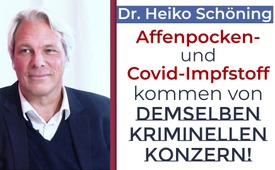 Dr. Heiko Schöning: Affenpocken- und Covid-Impfstoff kommen von demselben kriminellen Konzern!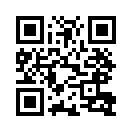 „Der Impfstoff für die Affenpocken wird von der gleichen hochkriminellen Firma hergestellt, die auch das Monopol auf den Anthrax-Impfstoff und den COVID-19-Impfstoff hatte!“ Der Analyst, Autor und Arzt Dr. Heiko Schöning erklärt in diesem aufsehenerregenden Interview, dass diese Parallelen nicht zufällig sind...
In einem aufsehenerregenden Interview mit dem österreichischen TV-Sender AUF1 nimmt der Hamburger Arzt Dr. Heiko Schöning zur aktuell aufkommenden „Affenpockenhysterie“ Stellung. Er weist darauf hin, dass bei der Herstellung der Impfstoffe, ob zu Corona oder zu den Affenpocken, immer wieder ein Name auftaucht: Der Konzern „Emergent BioSolutions“. In seinem Buch „GAME OVER“ legte Schöning bereits dar, dass genau diese Firma in schwerste Verbrechen verwickelt ist. Wie ein Detektiv deckt Schöning im folgenden Interview Parallelen zu Corona schonungslos auf:AUF1: Herzlich willkommen zu einem aktuellen Gespräch mit Heiko Schöning. Wir sprechen heute darüber, dass die Impfstoffhersteller zu den Affenpocken dieselben Impfstoffhersteller sind, die auch bei Corona und Anthrax mitgemischt haben. Herzlich willkommen Herr Schöning bei uns im Studio.Heiko Schöning: Ja, vielen Dank. Ich freue mich, wieder in Österreich zu sein.AUF1: Ich freue mich auch, dass wir hier exklusiv von Ihnen die neuesten Informationen bekommen. Sie haben sich ja sofort mit der angehenden Panikmache zu den Affenpocken beschäftigt und haben mir im Vorgespräch kurz skizziert, dass hier wieder auffallende Parallelen sind – nicht nur von den Abläufen, sondern auch punkto Impfstoffe. Steigen wir gleich damit ein. Was gibt es hier zu sagen?Heiko Schöning: Ja, wir beobachten, dass weltweit eine neue Panik geschürt wird, insbesondere in den Medien – und viele Regierungen ziehen mit. Es handelt sich um Affenpocken, Monkeypox. Das ist eine sehr mild verlaufende Erkrankung von Menschen, eigentlich kaum der Rede wert – nicht mehr eigentlich als ein grippaler Verlauf. Trotzdem wird eine große Panik geschürt und das schon mit ganz, ganz wenigen Fällen. Das ist das erste, was auffällig ist. Das zweite, was besonders auffällig ist: Wer hat denn dafür den Impfstoff? Und das ist wieder die gleiche, hochkriminelle Firma, die ich auch in dem Buch „GAME OVER“ beschrieben habe. Es handelt sich um wieder einmal Emergent BioSolutions – die gleiche Firma, die das Monopol für den Anthrax-Impfstoff hatte und auch der Hersteller, der Produzent für AstraZeneca, Johnson & Johnson und Novavax ist, für die Covid-Impfstoffe.AUF1: Ich muss hier gleich nochmal einhaken. Es gibt Zuseher, die interessieren sich jetzt erstmalig für dieses Thema und mit Affenpocken erreichen wir wieder andere Zuseher. Können Sie trotzdem noch einmal ganz kurz skizzieren, auch wenn Sie das schon oft bei uns hier getan haben, was es mit Anthrax auf sich hatte, in kurzen Sätzen.Heiko Schöning: Anthrax-01 zeichnet eine Krankheit, die ab September 2001 ausgebrochen ist; so wie Covid-19 ab Dezember 2019 ausgebrochen – worden ist – muss man korrekterweise sagen. Dahinter versteckt sich ein Terroranschlag, ganz offiziell bewiesen, zugegeben, es war ein Terroranschlag mit einem Erreger, der Menschen krank macht. Das war damals ein Bakterium. Covid-19 ist ein Virus. Aber das Besondere ist, dass man eben gesehen hat, dieses Material zu den Anschlägen vom September 2001 stammt von der US-Armee selber. Es war also ein inländischer Anschlag. 2008 wurde dann offiziell ein Einzeltäter damit beschuldigt – das war ein Mitarbeiter der Impfstofffirma von Emergent BioSolutions, die früher BioPort hieß.AUF1: Und damit hat man den Akt ja mehr oder weniger auch gleich geschlossen, denn dieser Einzeltäter hat zufälligerweise Selbstmord begangen und man musste nicht mehr weiter recherchieren. Aber Sie haben trotzdem weiter recherchiert.Heiko Schöning: Genau, weil dieser Mikrobiologe, dieser Impfstoffexperte hat angeblich Selbstmord mit Paracetamol gemacht. Das wäre so wie wenn Sebastian Vettel sich ein Fahrrad kaufen würde, um damit in Todesabsicht gegen einen Baum zu rasen. Das ist hoch unwahrscheinlich. Und als Arzt habe ich eben diesen Fall kriminalistisch forensisch aufgearbeitet. Ich konnte nachweisen, dass er keinen Selbstmord gemacht haben kann und auch wer die Verbrecher sind, die ihm die Schuld in die Schuhe geschoben haben. Da gibt es Personen, die kriminelles Vorwissen hatten zu dem Anthrax-Anschlag von 2001, genauso wie auch zu dem Corona-Verbrechen, zu der Coronapanik – kriminelles Vorwissen eindeutig nachweisbar. Jetzt, nachdem die Milliardengewinne mit Anthrax gemacht haben, Milliardengewinne mit Covid-19 Impfstoffen, jetzt stellen die auch noch die Impfstoffe für Monkeypox, Affenpocken her.AUF1: Wissen Sie, seit wann sind die schon dran an der Entwicklung? Ist das jetzt eine ganz neue Entwicklung oder war das schon vor einem Jahr geplant? Hatten Sie da Einsicht bekommen, wie entwickelt sich das wirtschaftlich aktuell bei dem Hersteller?Heiko Schöning: Es ist so, dass der Börsenkurs um 12 Prozent hochgegangen ist, innerhalb einer Woche – 12 Prozent! Die Direktoren, die sich das Unternehmen mal von einem staatlichen Labor gekauft haben, die haben nur 25 Millionen Dollar dafür ausgegeben und dann haben die halt kurz nach den Anthrax-Anschlägen über 2.000 Millionen gemacht und jetzt auch wieder Milliarden Gewinne. Das heißt, das ist ein Milliarden-Unternehmen und wenn die halt innerhalb kürzester Zeit, innerhalb von ein paar Tagen halt 12 Prozent zulegen und dann sind das halt hunderte von Millionen, was die alleine darüber einnehmen.AUF1: Jetzt fragen sich natürlich viele von uns, werden die Affenpocken jetzt die Corona – Panikmache ablösen? Was denken denn Sie? Wird das denn jetzt groß aufgeblasen? Ist das jetzt die nächste Erregerpanik? Die nächste Krankheitspanik?Heiko Schöning: Ja, das scheint so zu sein. Ihre Frage von eben nochmal, war ja auch, dass halt kurzfristig entwickelt worden ist oder langfristig: Nein, das war eine langfristige Entwicklung. Diese Firma hat halt einiges in der Pipeline, also einiges vorbereitet unter anderem eben auch Monkeypox – Affenpocken. Und wenn wir jetzt halt schauen, ist das jetzt wahrscheinlich die nächste gefälschte Panik, die vorbereitet wird; dann muss ich jetzt sagen: Ja, wir haben jetzt einige Indizien dafür. Nicht nur dass der Hersteller das Gegenmittel, also der Vakzinierung wieder halt diese kriminelle Firma ist. Es ist auch so, dass in Deutschland, das Robert Koch-Institut, das RKI, jetzt schon eine Sonderabteilung aufbaut und alles halt hochfährt, obwohl es medizinisch, epidemiologisch dafür eigentlich keinen guten Grund gibt. Das ist erstens!Zweitens: Schweden hat als erstes Land auf der Welt Affenpocken als für die Gesellschaft  gefährliche Krankheit eingestuft und damit können wir jetzt Quarantänen aussprechen, Zugangsbeschränkungen – Einiges. Das ist äußert auffällig, denn wir erinnern uns, Schweden hatte seine Bevölkerung geschützt, keine Maskenpflicht, kein Lockdown, bessere Zahlen als andere damit erreicht. Und die Regierung hat gewechselt, ist ausgetauscht worden.AUF1: Jetzt beginnen die damit, so wie eine Bestrafung, würde ich das jetzt mal gleich interpretieren, so wie das auch in Österreich war, dass die Österreicher sich lange quer gelegt haben. Wir waren das erste Land, das die Impfpflicht einführen musste. Sie sind ja viel in Schweden. Heiko Schöning: Ja also, das ist so, dass mit dieser neuen Regierung auch Personen mit drin sind die beim World Economic Forum in Davos von Klaus Schwab ausgebildet worden sind. Und jetzt scheint es so – oh wir sind Klassenbeste – sind einige Damen die dort führen, Premierministerin und Gesundheitsministerin und jetzt sagen, oh wir sind die Allerersten. Obwohl es überhaupt gar keine gesundheitsernste Lage in Schweden für Affenpocken gibt. AUF 1: Das wäre auch eine wichtige Frage, die uns viele Zuseher stellen. Muss man denn jetzt vor diesem Erreger Angst haben? Gibt es schwere Verläufe. Wie verläuft denn so eine Affenpockenkrankheit eigentlich? Heiko Schöning: Ja, man kann wirklich sagen, sie ist milder und eigentlich spielt sie in Europa überhaupt gar keine Rolle. Und es gibt überhaupt keinen Anhalt dafür, dass es jetzt zu einer Epidemie oder zu einer Pandemie kommen würde. Das ist alles viel zu früh und man sieht es jetzt eigentlich an dieser Panikmache schon, wie orchestriert es ist, wie überzogen diese Maßnahmen sind. Deswegen kann ich Entwarnung geben, dass normale Affenpocken keine große Gefahr sind. Es gibt auch keine besonderen Übertragungen von Mensch zu Mensch zum Beispiel. Das ist das Eine und das Andere muss man sagen, wir haben schon gesehen, dass halt Verbrecher auch Erreger waffenfähig machen, die sie als Biowaffe hochzüchten.  Das ist tatsächlich eben geschehen mit den Anschlägen vom September 2001 mit Anthrax. Das war eine waffenfähig gemachte Erregerpanik, nur ist den Verbrechern das um die Ohren geflogen. Die wollten das eigentlich einer Tätergruppe aus dem Ausland zuschieben, und zwar dem Irak. Und den Irak angreifen und Afghanistan zusammen. Im Herbst 2001 ist das Verbrechervorhaben aufgeflogen, weil man entdeckt hat, von wo genau dieses waffenfähig gemachte  Anthrax herstammte.  Das war eben inländisch, aus den USA selbst, von der Armee. Jetzt haben wir das Gleiche, wenn jetzt viele befürchten, die tiefer im Thema drin sind, gibt es vielleicht jetzt viele Tote, mit Monkeypox, mit Affenpocken? Muss ich sagen, ich halte es eher für unwahrscheinlich. Denn wenn jemand waffenfähig gemachte verschärfte Affenpocken aussetzen würde – was möglich ist – dann hätten wir die Möglichkeit, das zu recherchieren, forensisch aufzuarbeiten, Leichenschau zu machen, Gewebeproben zu nehmen. In den letzten zwei Jahren zum Glück, haben sich international viele gute Wissenschaftler und Ärzte zusammengefunden. Ich komme gerade letzte Woche von einer sehr gut besetzten wichtigen Konferenz aus Schweden. AUF 1: Wenn Sie sagen „wir“, dann  meinen Sie ja die aufgeklärten Ärzte, die jetzt auch  gegen den Corona- Betrug aufgestanden sind. Erzählen Sie uns bitte mehr davon, das ist natürlich spannend.Heiko Schöning: Ja, also wir hatten eine wunderbare Konferenz und das Wochenende 13. bis 15. Mai 2022 in Malmö, Schweden. Ging aus von Northern Light Convention, ist auch im Internet zu finden. Scandinavian Freedom Events – da kann man das auch z.B. sehen. Das ist halt auch von Mitgliedern der World Freedom Alliance, dessen Vizepräsident ich bin, auch mit entstanden; Children‘s Health Defense von Robert F. Kennedy Jr. aus den USA hat das mit organisiert und es war mit die bestbesetzte Konferenz. Prof. Sucharit  Bhakdi  war auch dort vor Ort, hat einen Vortrag gehalten; ich habe auch einen Hauptvortrag gehalten, Robert F. Kennedy Jr. war zugeschaltet. Catherine Austin Fitts, ehemalige stellvertretende Staatssekretärin aus den USA, Whistleblowerin für den Finanzbereich, war dort, hat Vorträge gehalten und Panels geleitet. Prof. Richard Werner, Finanzexperte, und auch die Franzosen, sozusagen der „französische Bhakdi“, Prof. Christian Perronne, war ebenfalls da und viele andere gute Franzosen. Kurz gesagt, wir finden uns auch zusammen, tauschen die Informationen aus und haben limitiert schon  gewisse Kapazitäten, um verdächtige Fälle zu untersuchen. Da muss ich auch Arne Burkhardt z.B. nennen, wir sind in einem Verein zusammen, auch mit Prof. Bhakdi, das ist der MWGFD. deAUF 1: Und Dr. Ronald Weikl auch.Heiko Schöning: RichtigAUF 1: Also, wo dann auch die Möglichkeit besteht, dass sich diese Ärzte im Widerstand organisiert haben, dass man z.B. Leichenbeschau machen kann, wie das Prof. Burkhardt gemacht hat, oder dass man unter dem  Mikroskop Blutanalysen ansehen kann, dass man diese ganzen Dinge genau untersuchen kann. Wenn jetzt etwas Neues kommt, dann wären sie relativ schnell in der Lage, das einzuordnen, ist das so richtig?“Heiko Schöning: Das kann man hoffen. Wir haben natürlich nur leider limitierte Ressourcen und Kapazitäten, aber trotzdem hat sich da ein internationales Netzwerk gebildet. Das kann man unterstützen z. B. wirkraft.net, wir haben ein Institut gegründet in Wien: wirkraft.net, da findet man z.B. Kontaktdaten auch zu mir, auch für sachdienliche Hinweise sind wir sehr dankbar. Ich war gerade vor zwei, drei Tagen in Berlin und habe absolut frisch diese Information bekommen, dass das Robert Koch-Institut eine eigene Abteilung aufbaut für Monkeypox;  genauso diese Information aus Schweden, was läuft da, dass da Druck gemacht wird, dass dort Quarantäne- und Zugangsbeschränkungen vorbereitet werden. Ja, also so müssen wir das international zusammenfügen.AUF 1: Wenn auch Menschen aus der Bevölkerung, die in gewissen Schlüsselstellen etwas mitbekommen würden, können die sich bei Ihnen melden mit entsprechenden Kontaktdaten. Sie sammeln diese Dinge und verwerten sie dann in der laufenden Analyse mit ein. So läuft das ja auch bei uns, wenn wir Zuschriften bekommen,  die sachdienlich sind, versuchen wir das einzuordnen.                                                                                                                                                     Wir berichten jetzt täglich über die Affenpocken und können das jetzt natürlich auch noch nicht einordnen. Wie sehr wird das denn dann wirklich aufgeblasen. Aber es sieht so aus – auch wir haben Informationen aus den Gesundheitsbereichen, dass wir von Insidern Infos bekommen – dass schon Abteilungen aufgebaut werden im Hintergrund und so – also es sieht so aus, als könnte es die nächste Panikmache sein. Was wird denn da mit Corona geschehen, wenn jetzt die Affenpocken plötzlich dominieren, oder ist das dann mal nur der Hype über den Sommer– damit man nicht vergisst, dass wir im Ausnahmezustand leben. Und im November kommen dann die Coronaviren – die saisonalen wieder – oder was glauben sie denn, wie wird sich denn das alles weiter zuspitzen.Heiko Schöning: Das ist natürlich schwierig zu sagen, weil diese Verbrechensvorhaben werden natürlich auch angepasst an die jeweilige Stimmung. Was wir jetzt eher beobachten, ist, diese Coronapanik läuft weiter. Es sind Milliarden und Milliarden ausgegeben worden für Impfstoffe gegen Corona. Jetzt hat sogar in Deutschland die Regierung, glaube ich für 850 Millionen Euro wieder Coronaimpfstoffe bestellt und da hat sich sogar die Bundesärztekammer jetzt kritisch geäußert und hat gesagt, das macht überhaupt keinen Sinn. Gut Kollegen, vieles andere macht erst recht keinen Sinn.Deswegen, immerhin mehr und mehr Leute wagen es  jetzt, auch da zu widersprechen. Das heißt, diese Panik mit den Coronaviren, mit diesen ganzen lächerlichen Varianten – Omikron und Ähnliches – das scheint schon sozusagen ausgelutscht zu sein. Jetzt will man wieder etwas Neues, was unbekannt ist. Aber man muss sagen – mit Affenpocken – das ist lächerlich, medizinisch gesehen.Auf1: Ja, es ist ja auch von den ganzen Abläufen so stupide und stumpf gemacht, dass man sagt: Jetzt sind dieselben Ärzte bei den Erstinfizierten involviert, wie auch bei Corona. Es sind dieselben „Experten“, die sich sofort wieder zu Wort melden. Der Herr Lauterbach ist einer der ersten, der sofort wieder nach der Impfung schreit. Das ist so auffällig schon –  überziehen die nicht den Bogen mit diesem ständigen Wiederholen der Nummer?Heiko Schöning: Nun ja, man muss sagen, dass die meisten drauf reingefallen sind und die wenigsten haben diese Beweise nachvollzogen und gesehen. So wie das in dem Buch beschrieben ist. Wir haben wirklich gerichtsfeste klare Beweise, dass wir zeigen können, Covid-19 ist nicht vom Himmel gefallen, sondern wurde kriminell vorgeplant.Wenn ein Ereignis kriminell vorgeplant worden ist, dann ist das kein Zufall. Dann ist alles andere dahinter ein Trick. So können wir viele, viele Details eigentlich  überspringen, wenn wir uns endlich darauf konzentrieren würden, dass wir den Personen, die ich da beschreibe, wie Dr. Richard Tubb, dass wir denen das zuweisen können. Und sagen können: „Der hatte nicht nur bei Corona kriminelles Vorwissen – schon Coronaimpfstoffe Jahre zuvor seiner Firma dort gekauft, ein Zigarettenhersteller, British American Tobacco – sondern der hatte auch kriminelles Vorwissen zu Anthrax. Also ein Verbrechen, was ja rund 20 Jahre zurückliegt, wo wir viel bessere klarere Beweise haben. Aber es sind die gleichen Verbrecher. Und das sehen wir auch sogar jetzt mit Covid-19. Denn ein ganz altbekannter Schurke ist jetzt in den USA zum Kopf der großen Coronakommission geworden. Auf1: Das haben wir ja im letzten Interview auch schon gehabt. Wo ich dann gefragt habe, warum nehmen die immer wieder diese alten Säcke, die schon so viel Dreck am Stecken haben, dass es schon auffällig ist, dass man schon aus der Ferne analysieren kann – das sind jetzt immer dieselben Darsteller. Und da haben sie gesagt, weil  auch deren Personaldecke sehr dünn ist. Und das haben wir dann herausgearbeitet, dass das eine große Chance ist. Sie haben das in ihrem Buch ja wunderbar sogar mit Skizzen dargestellt, mit Schaubildern, dass man sich eine Übersicht machen kann. Ist das auch jetzt unsere Chance, dass der Betrug vielleicht so plump gemacht  wurde, dass wieder dieselben Personen zum Einsatz kommen, dass die wieder vorgeschickt werden, dass diesmal vielleicht die Aufklärungsarbeit rechtzeitig in das Steuer eingreifen kann? Heiko Schöning: Ja, die große Chance liegt eben darin. Weil offensichtlich diese Personaldecke von den wirklich wissenden Verbrechern – ich spreche jetzt nicht von denen, die Karriere machen wollen und die Korruptionsgelder annehmen, die nicht genau wissen, was passiert – aber ein gutes Gespür haben, wie man halt vorankommt. Die wirklichen Verbrecher sind wenige und Philip Zelikow ist jetzt in den USA zur parlamentarischen Corona-Planungsgruppe gekommen, und zwar als Chef. Und wer hat das Ganze bezahlt? Das ist finanziert von Schmidt Futures, hinter Schmidt Futures steckt Erich Schmidt, der Chef von Google. Das muss man sich mal vorstellen.Und wer ist Philip Zelikow? Das ist der Director der 9/11 Commission Report. Also der Märchenonkel, der dieses Märchenbuch geschrieben hat, der alles vertuscht hat. Und das ist eben die Chance. Ich habe das auch am Ende meines Buches – ihm dort auch halt die Schuld direkt nachgewiesen. Mit einer Sache, die bis vorher noch nie publiziert worden ist, die es aber absolut auf den Punkt bringt, was die Anschläge zum 11. September betrifft. Das kann man direkt an den Aussagen von Philip Zelikow festmachen – ganz persönlich. Und jetzt wird er mit der Technomafia, wie ich das beschrieben habe, wird er eben aufs Schild wieder gehoben von Google, Erich Schmidt mit seiner Foundation, dass er jetzt der große Guru ist, wie jetzt Covid-19 gesteuert wird. Und in Deutschland wird halt auch Covid-19 weiter gehen.Auf1: Was würden sie jetzt der Freiheitsbewegung empfehlen? Viele Leute werden das wieder sehen und werden sagen: „Heiko Schöning hat uns gewisse Dinge schon vorausgesagt. Was würden sie jetzt empfehlen, wenn wir im Sinne von WIRKRAFT denken. Was sollen die Leute tun, wenn diese Panikmache jetzt tatsächlich intensiviert wird. Dann ist ja in ein paar Wochen wieder alles dicht. Und was sollen dann die Leute in der Freiheitsbewegung machen?Heiko Schöning: Wir müssen einfach sehen und das haben wir auf wirkraft.net auch dargestellt. Die Lösung ist relativ klar und einfach. So ähnlich wie Mahatma Ghandi das britische Imperium aus Indien rausbekommen hat. Einfach zu sagen, wir haben erkannt – ihr seid nicht gut für uns, wir arbeiten nicht mehr für euch, wir kaufen nicht mehr eure Produkte, wir machen unsere eigenen Sachen.Wie wir das finanzieren, steht auf wirkraft.net drauf, und wie man auch zusammenkommen kann. Und auch viele andere haben gute Konzepte, die da zusammenkommen. Professor Richard Werner hat in Malmö in Schweden gesprochen – ganz tolle Vorträge – und auch seine Lösung ist sehr ähnlich der Wirkraftlösung. Wir kommen da wirklich gut zusammen. Also, da kann man sich fürs Positive hinwenden, dass man sagt: „Nutzen wir jetzt die Chance.“ Genauso auch Hinweise zu geben und auch zu unterstützen.Mein dringender Appell ist es wirklich – es ist für mich wirklich schwer aushaltbar. Ich habe diese Coronapanik vorhergesagt. Es ist ausgestrahlt worden im September 2019. Zu wenige haben drauf reagiert. Das ist so dermaßen tragisch für alle, die jetzt geschädigt worden sind.Und deswegen bitte ich die gut recherchierten Fakten, dass wir da die Ressourcen haben und bekommen, dass wir die nennen – millionenfach – so wie sie das mit ihren Flyern auch getan haben. Nur dann reagieren die Verbrecher, nur dann können wir auch größere Teile der Bevölkerung erreichen. Wir müssen uns auf die besten Sachen konzentrieren. Und hier sind einfach mal gerichtsfeste Beweise dargelegt. Aber das Buch wird halt behindert – man kann‘s nicht im normalen Buchladen kaufen – auch die ganzen kostenlosen Interviews, die ich die letzten zwei Jahre gegeben habe, sind immer wieder gelöscht worden, immer wieder behindert worden – naja, warum wohl. Denn dort ist die Quintessenz und ich kann nur appellieren, sich darauf zu konzentrieren, das voranzubringen und die Ressourcen bereit zu stellen. Daran hängt es, wir werden halt mit allen Mitteln immer wieder abgeschnitten und blockiert.Auf1: Es läuft immer wieder auf dasselbe hinaus. Die Dinge, die erfolgreich sind, werden natürlich beschnitten, man versucht sie zu zensieren, im Keim zu ersticken. Wenn wir aber alle zusammenhalten, dann schaffen wir, dass wir auch die wichtigen Informationen rausbekommen. Da werden wir auf alle Fälle dran bleiben.Danke Herr Schöning, dass sie hier waren, dass wir diese wichtigsten Dinge in diesem Eilinterview besprochen haben. Ich freu mich auf das nächste Gespräch. Ihnen alles Gute einstweilen.Und danke, dass sie informiert bleiben, dass sie sich engagieren, dass sie mithelfen, Projekte voran bringen. Gemeinsam werden wir eine positive Wende erstreiten.von kwQuellen:Dr. Heiko Schöning im Interview mit Stefan Magnet
https://auf1.tv/stefan-magnet-auf1/heiko-schoening-zu-affenpocken-impfstoff-es-sind-die-selben-verbrecher/Das könnte Sie auch interessieren:#HeikoSchoening - www.kla.tv/HeikoSchoening

#AUF1 - www.kla.tv/AUF1

#Impfen - Impfen – ja oder nein? Fakten & Hintergründe ... - www.kla.tv/Impfen

#Affenpocken - www.kla.tv/affenpocken

#Interviews - www.kla.tv/InterviewsKla.TV – Die anderen Nachrichten ... frei – unabhängig – unzensiert ...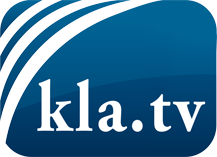 was die Medien nicht verschweigen sollten ...wenig Gehörtes vom Volk, für das Volk ...tägliche News ab 19:45 Uhr auf www.kla.tvDranbleiben lohnt sich!Kostenloses Abonnement mit wöchentlichen News per E-Mail erhalten Sie unter: www.kla.tv/aboSicherheitshinweis:Gegenstimmen werden leider immer weiter zensiert und unterdrückt. Solange wir nicht gemäß den Interessen und Ideologien der Systempresse berichten, müssen wir jederzeit damit rechnen, dass Vorwände gesucht werden, um Kla.TV zu sperren oder zu schaden.Vernetzen Sie sich darum heute noch internetunabhängig!
Klicken Sie hier: www.kla.tv/vernetzungLizenz:    Creative Commons-Lizenz mit Namensnennung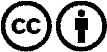 Verbreitung und Wiederaufbereitung ist mit Namensnennung erwünscht! Das Material darf jedoch nicht aus dem Kontext gerissen präsentiert werden. Mit öffentlichen Geldern (GEZ, Serafe, GIS, ...) finanzierte Institutionen ist die Verwendung ohne Rückfrage untersagt. Verstöße können strafrechtlich verfolgt werden.